В целях приведения документа в соответствие с действующим законодательством Российской Федерации п о с т а н о в л я ю:Внести изменения в приложение №1 к постановлению и. о. главы от 20.01.2021 года №01-03-16/1 «Об утверждении сводного перечня первоочередных муниципальных услуг, предоставляемых в электронном виде и перечня муниципальных услуг, предоставляемых муниципальным образованием «Ленский район», а также муниципальными учреждениями»:Приложение №1 добавить п. 16 следующего содержания:2.Признать утратившим силу постановление и. о. главы от 22.01.2021 года №01-03-24/1 «О внесении изменений в постановление и. о. главы от 20.01.2021 года №01-03-16/1».3. Главному специалисту управления делами (Иванская Е.С.) опубликовать настоящее постановление в средствах массовой информации и разместить на официальном сайте администрации муниципального образования «Ленский район».4. Контроль исполнения настоящего постановления оставляю за собой.И.о. главы                                                                                    Е.С. Каражеляско   Муниципальное образование«ЛЕНСКИЙ РАЙОН»Республики Саха (Якутия)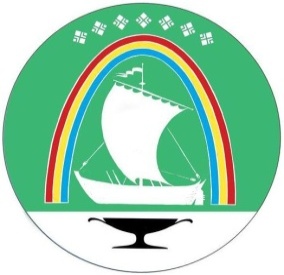 Саха Өрөспүүбүлүкэтин «ЛЕНСКЭЙ ОРОЙУОН» муниципальнайтэриллиитэПОСТАНОВЛЕНИЕ                  УУРААХг. Ленск                      Ленскэй кот «16» _февраля__2021 года                                          № __01-03-73/1____от «16» _февраля__2021 года                                          № __01-03-73/1____О внесении изменений в постановление и. о. главы от 20.01.2021 года №01-03-16/116Присвоение объекту недвижимого имущества адреса или аннулирование его адреса Отдел архитектуры и градостроительства администрации муниципального образования «Ленский район»